CONTRATO DE CORRETAGEM DE VENDA DE BENS IMÓVEISCOM CLÁUSULA DE EXCLUSIVIDADE(Arts. 722 a 729 do Novo Código Civil c/c Art. 20, III da Lei nº 6.530/78 e Resolução – COFECI Nº 458/95)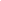 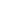 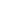 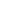 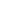 